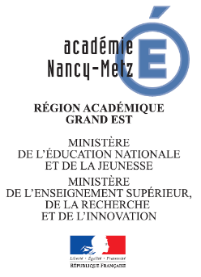 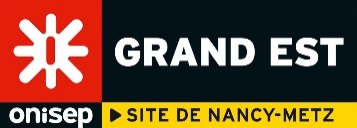 SEANCE COLLECTIVE : DECOUVERTE DE PARCOURSUP   Présentation de Parcoursup   Qui est concerné ?Tous les lycéens, apprentis, étudiants qui souhaitent s’inscrire en première année de l’enseignement supérieur (licences, BTS, DUT, CPGE, écoles d’ingénieurs, écoles d’infirmières, institut du travail social, etc.) doivent constituer un dossier et formuler des vœux sur Parcoursup.A quoi sert Parcoursup ?La plateforme Parcoursup permet : de créer son dossier de préinscriptionde trouver des informations sur les différentes formations de l’enseignement supérieur : à chaque fois que vous sélectionnez une formation, ses caractéristiques s’affichent, notamment les connaissances et compétences attendus, la capacité d’accueil, les éléments pris en compte pour l’examen des dossiersde saisir vos vœux de poursuite d’études sans les classer et de compléter votre dossier avec les éléments demandés par les formations que vous avez choisiesde confirmer vos vœux pour qu’ils puissent être examinés par les formations que vous avez choisiesde recevoir des propositions d’admission des formations et d’y répondre dans les délais indiquésLa démarche ParcoursupL’agenda de la procédure comprend plusieurs étapes et s’étale sur plusieurs mois :Création du dossier et saisie des vœuxFinalisation du dossier et confirmation des vœuxPhase d’admission : réception des propositions et réponses des candidatsPhase complémentaireInscription administrative   Informations sur la formation   Après avoir recherché la formation qui m’intéresse sur Parcoursup, je renseigne les informations suivantesNiveau de la classe / période de l’année scolaireEn fin d’année de 1ère ou en début d’année de terminaleObjectifsSe familiariser avec la plateforme ParcoursupDécouvrir les informations disponibles sur le siteCommencer à réfléchir à ses choix post-bac (formations, critères de sélection, financement,…)IntervenantsProfesseur principalPsychologue de l’Education NationaleProfesseur documentalistePréparation de l’activitéRésumé :En salle informatique (classe entière ou demi-groupe), les élèves sont amenés à découvrir le site Parcoursup puis à y effectuer une recherche de formation. Ils doivent ensuite renseigner la fiche « Informations sur la formation ».Consignes / déroulé de la séance : En groupe ou individuellement, les élèves se rendent sur le site « Parcoursup.fr »La personne qui anime la séance leur explique rapidement le principe de la procédure Parcoursup (vous disposez pour cela de la fiche « Présentation de Parcoursup »)Dans un premier temps, les élèves découvrent le site, peuvent regarder les tutoriels, les conseils, les  diverses informations disponibles sur le siteOn leur demande ensuite de cliquer en haut du site, sur l’onglet « Les formations »Ils choisissent une formation, une spécialité et un établissement qu’ils vont rechercher via le moteur de recherche. Ils consultent ensuite la fiche de cette formation afin de répondre aux questions du document « Informations sur la formation ».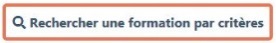 Prolongation de l’activitéLa fiche « Site Terminales2018-2019  Etape 1 « J’explore les possibles » peut être complétée directement dans FOLIOS (en utilisant des Copier/Coller à partir du site Terminales 2018-2019 dans FOLIOS).Les documents utilisés lors de la recherche comme le document « Informations sur la formation » peuvent être déposés sur FOLIOS pour permettre à l’élève d’y revenir plus tard.Cette activité peut s’inscrire dans un travail plus global sur la recherche d’information (comment rechercher une information, fiabilité, etc.) ou peut se faire en ½ classe pendant que l’autre groupe travaille sur un autre site (ex : le site de l’Onisep ou de l’Université de Lorraine)La formation que j’ai choisieLa formation que j’ai choisieLa formation que j’ai choisieType de formation (BTS, licence, etc.)SpécialitéEtablissementComment se passe l’admission (sur dossier, entretien, épreuves) ?Comment se passe l’admission (sur dossier, entretien, épreuves) ?Comment se passe l’admission (sur dossier, entretien, épreuves) ?Y-a-t-il des frais pour entrer dans cette formation ? Pour y postuler ?Y-a-t-il des frais pour entrer dans cette formation ? Pour y postuler ?Y-a-t-il des frais pour entrer dans cette formation ? Pour y postuler ?Quels sont les débouchés ?Quels sont les débouchés ?Quels sont les débouchés ?Quelles sont les attendus de la formation ?Quelles sont les attendus de la formation ?Quelles sont les attendus de la formation ?Quelles personnes puis-je contacter à propos de cette formation ?Combien y avait-il de places l’année dernière ? Combien de vœux ont été formulés ?Quelles sont les dates des journées portes ouvertes ?Sur quels éléments se base la formation pour classer/sélectionner les candidats ?Comment est organisée cette formation ? Quels en sont les contenus ?